UNIVERSITÀ DEGLI STUDI DI UDINE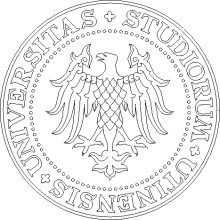 RAPPORTO DI RIESAME ANNUALE-Anno 2016-1 - L’INGRESSO, IL PERCORSO, L’USCITA DAL CDS2 – L’ESPERIENZA DELLO STUDENTEdata    								Prof. …………………………………………..(Coordinatore del Corso di Studio)ALLEGATI:INFORMAZIONI GENERALI SUL CORSO DI STUDIODenominazione del Corso di Studio:Codice:Dipartimento: Sede:                        Primo anno accademico di attivazione:ATTIVITÀ E SOGGETTI DEL RIESAMECommissione per l’Assicurazione Qualità (CAQ)Prof.ssa / Prof.  ……… (Coordinatore del CdS) – Responsabile del RiesameProf.ssa / Prof.  ……… (docenti)Dott./Dott.ssa  …………… (Manager Didattico)  Sig.ra/Sig.  …………… (Rappresentante gli studenti)  Sono stati consultati inoltre:  … … … Date delle riunioni (per la discussione degli argomenti riportati nel presente documento):Presentato, discusso e approvato in Consiglio del Corso di Studio in data: gg.mese.annoSintesi dell’esito della discussione del Consiglio del Corso di Studio:(max 1500 caratteri )1-a AZIONI CORRETTIVE GIÀ INTRAPRESE ED ESITIAnno riesame: Obiettivo (descrizione): Categoria:                                          Tipo: Azione intrapresa: Responsabilità:	Risorse Eventuali: Pianificazione azione: gg mm aa                   Realizzazione azione: gg mm aa1-b ANALISI DELLA SITUAZIONE, COMMENTO AI DATIMax 3000 caratteri o 1 pagina1-c ANALISI DEI PUNTI DI FORZA, DELLE AREE DA MIGLIORARE1-c ANALISI DEI PUNTI DI FORZA, DELLE AREE DA MIGLIORARE1-c ANALISI DEI PUNTI DI FORZA, DELLE AREE DA MIGLIORARE1-c ANALISI DEI PUNTI DI FORZA, DELLE AREE DA MIGLIORAREPOSITIVONEGATIVOPROSPETTIVAPRESENTEFORZA (elementi interni al Cds)………DEBOLEZZA (elementi interni al Cds)………PROSPETTIVAFUTURAOPPORTUNITÀ (elementi esterni al Cds)………MINACCE (elementi esterni al Cds)………1-d PRASSI DI CONSOLIDAMENTO(azioni correttive di Rapporti di Riesame precedenti che, per i loro esiti positivi, si ritiene opportuno riproporre)………1-e INTERVENTI CORRETTIVIAnno riesame: Obiettivo (descrizione): Categoria:                                          Tipo: Azione intrapresa: Responsabilità:	Risorse Eventuali: Pianificazione azione: gg mm aa                   Realizzazione azione: gg mm aa2-a AZIONI CORRETTIVE GIÀ INTRAPRESE ED ESITIAnno riesame: Obiettivo (descrizione): Categoria:                                          Tipo: Azione intrapresa: Responsabilità:	Risorse Eventuali: Pianificazione azione: gg mm aa                   Realizzazione azione: gg mm aa2-b ANALISI DELLA SITUAZIONE, COMMENTO AI DATIMax 3000 caratteri o 1 pagina2-c ANALISI DEI PUNTI DI FORZA, DELLE AREE DA MIGLIORARE2-c ANALISI DEI PUNTI DI FORZA, DELLE AREE DA MIGLIORARE2-c ANALISI DEI PUNTI DI FORZA, DELLE AREE DA MIGLIORARE2-c ANALISI DEI PUNTI DI FORZA, DELLE AREE DA MIGLIORAREPOSITIVONEGATIVOPROSPETTIVAPRESENTEFORZA (elementi interni al Cds)………DEBOLEZZA (elementi interni al Cds)………PROSPETTIVAFUTURAOPPORTUNITÀ (elementi esterni al Cds)………MINACCE (elementi esterni al Cds)………2-d PRASSI DI CONSOLIDAMENTO(azioni correttive di Rapporti di Riesame precedenti che, per i loro esiti positivi, si ritiene opportuno riproporre)………2-e INTERVENTI CORRETTIVIAnno riesame: Obiettivo (descrizione): Categoria:                                          Tipo: Azione intrapresa: Responsabilità:	Risorse Eventuali: Pianificazione azione: gg mm aa                   Realizzazione azione: gg mm aaResponsabilità: 3- ACCOMPAGNAMENTO AL MONDO DEL LAVORO 3-a AZIONI CORRETTIVE GIÀ INTRAPRESE ED ESITIAnno riesame: Obiettivo (descrizione): Categoria:                                          Tipo: Azione intrapresa: Responsabilità:	Risorse Eventuali: Pianificazione azione: gg mm aa                   Realizzazione azione: gg mm aa3-b ANALISI DELLA SITUAZIONE, COMMENTO AI DATIMax 3000 caratteri o 1 pagina3-c ANALISI DEI PUNTI DI FORZA, DELLE AREE DA MIGLIORARE3-c ANALISI DEI PUNTI DI FORZA, DELLE AREE DA MIGLIORARE3-c ANALISI DEI PUNTI DI FORZA, DELLE AREE DA MIGLIORARE3-c ANALISI DEI PUNTI DI FORZA, DELLE AREE DA MIGLIORAREPOSITIVONEGATIVOPROSPETTIVAPRESENTEFORZA (elementi interni al Cds)………DEBOLEZZA (elementi interni al Cds)………PROSPETTIVAFUTURAOPPORTUNITÀ (elementi esterni al Cds)………MINACCE (elementi esterni al Cds)………3-d PRASSI DI CONSOLIDAMENTO(azioni correttive di Rapporti di Riesame precedenti che, per i loro esiti positivi, si ritiene opportuno riproporre)………3-e INTERVENTI CORRETTIVIAnno riesame: Obiettivo (descrizione): Categoria:                                          Tipo: Azione intrapresa: Responsabilità:	Risorse Eventuali: Pianificazione azione: gg mm aa                   Realizzazione azione: gg mm aaCLASSIFICAZIONE OBIETTIVI CATEGORIATIPODESCRIZIONEDIDATTICADIDA GESTmiglior distribuzione orari, appelli d'esame - allineamento dei moduli complementari con insegnamento relativo - definizione dei criteri per insegnamenti complementari - miglioramento interazione docente-studenteDIDATTICADIDA INTGprevedere approfondimenti/aggiornamenti con la presenza di soggetti del mondo del lavoro o presso questi /  eventi culturali di collegamento col territorio /integrazione con figure professionali dello stesso ambito  DIDATTICADIDA INTZerogare o migliorare la didattica in inglese DIDATTICADIDA MATEmigliorare materiale didattico, accessibile, su supporto informatico, etc…DIDATTICADIDA PRGDcoerenza contenuti programmi nei  vari insegnamenti - verifica sovrapposizione programmi tra vari insegnamenti -  ridefinizione assegnazione crediti o punteggi - riformulare test ammissione  - miglior formulazione nei programmi di insegnamento degli obiettivi formativi e delle modalità di accertamento  - differenziazione test per studenti stranieri - introduzione di percorsi formativi aggiornati al conseguimento di abilitazioni /patentini particolariDIDATTICADIDA ALTRaltro GESTIONEGEST DATIottenere dati attendibili, puntuali GESTIONEGEST INTZstringere nuove convenzioni internazionali o creare i presupposti per l'internazionalizzazione dei corsiGESTIONEGEST MNTRnecessità monitoraggi ulteriori  o di implementazione di nuovi strumenti di monitoraggio o banche dati GESTIONEGEST REAG capacità di applicare le soluzioni individuateGESTIONEGEST RSRSottenere una miglior gestione o attribuzione fondi/risorse/docentiGESTIONEGEST TERTimplementazione, perfezionamento di sinergie con soggetti del lavoro e delle professioni anche a scopo tirocinio, a scopo di indagine per conoscere meglio le figure professionali,  a scopo di promozione della professione, per seminari integrativi, per avvio di sinergie di altro tipoGESTIONEGEST ALTRaltro (ad es. promuovere la conoscenza dei processi di Assicurazione Qualità, regolamentare i viaggi di studio extra moenia) INGRESSOINGRTUTRsostegno al superamento test d'ingresso - corsi propedeutici per studenti con debitiINGRESSOINGRAUMNaumentare l'attrattivitàINGRESSOINGRGEO ampliare la provenienza geografica INGRESSOINGRLIVLmigliorare il livello qualitativo in ingressoINGRESSOINGRORNT rafforzare orientamento studenti ingressoINGRESSOINGRALTRaltro CATEGORIATIPODESCRIZIONE PERCORSO PRCSABDNridurre abbandoni PERCORSO PRCSFINEridurre studenti fuori corso PERCORSO PRCSINTZincentivare la fruizione della mobilità internazionale da parte degli studenti PERCORSO PRCSITMDaumentare acquisizione CFU PERCORSO PRCSPRIMridurre abbandoni o incrementare crediti al I anno PERCORSO PRCSTUTRAffiancamento con docente tutor per momenti critici, per orientamento e altroPERCORSO PRCSORNTmigliorare interazione docenti studenti, anche tramite il canale tutorPERCORSO PRCSALTRaltroSERVIZISERVBIBLaumentare nr riviste consultabili nelle biblioteche - miglioramento servizi bibl. - incontri di divulgazione sulle risorse elettroniche  SERVIZISERVCOMNmigliorare la comunicazione a studenti tramite il sito - migliorare la tempestività della pubblicazione notizie sito  - miglioramento e promozione dell'utilizzo del servizio mailing spes  - divulgazione risultati in incontri con docenti SERVIZISERVDRTTmigliorare il servizio diritto allo studio -  prevedere meccanismi di rimborso per attività didattiche di tirocinioSERVIZISERVINFRattribuzione nuovi spazi, miglioramento stato aule, logistica aule, potenziamento rete wi-fi, adeguamento laboratori didatticiSERVIZISERVITRAmigliorare servizi per corsi interateneo (visite alle sedi dei MD, dei tutor, utilizzare stesse procedure amministrative, stessi contatti esterni per tirocini, per mobilità internazionale - integrazione procedure/documenti) SERVIZISERVPLCTpotenziare servizio Placement - attivazione di un Comitato di indirizzamento - creazione di una banca dati, di una bacheca elettronica - favorire il reclutamento dei laureati da parte delle aziende SERVIZISERVSTLVimplementare o migliorare i servizi mirati a studenti lavoratoriSERVIZISERVTLDDservizi di teledidattica anche per sinergie in corsi interateneo - formazione docenti all'uso della tecnologiaSERVIZISERVALTRaltroUSCITA USCI ORNT potenziamento orientamento in uscita USCITA USCI ALTRaltro